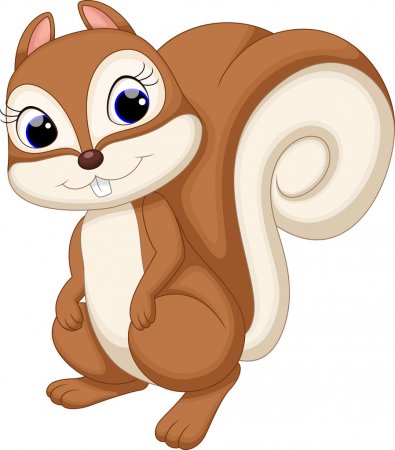 Ahoj veverky!Máme pro vás nachystaný úkolníček a nachystané téma – domácí a hospodářská zvířata1.úkol – Dovedeš říct o kterých zvířatech tenhle úkolníček bude?Najdi je na obrázku, pojmenuj a zkus říct, jak se jmenují mláďátka. Názvy si vytleskej a řekni, kterou hlásku slyšíš na začátku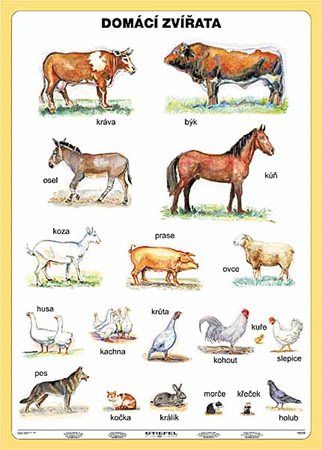 2. úkol - Když už víš, jak se zvířátka jmenují a umíš pojmenovat i jejich mláďátka, popovídej si s maminkou, jak se o zvířátka staráme, co jedí a k čemu jsou užitečná. Když si nebudeš jistý, obrázky určitě napoví :)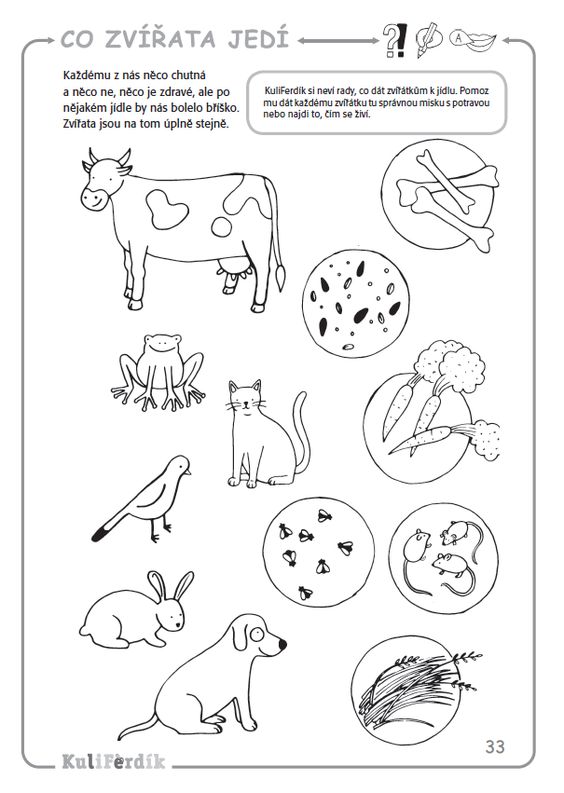 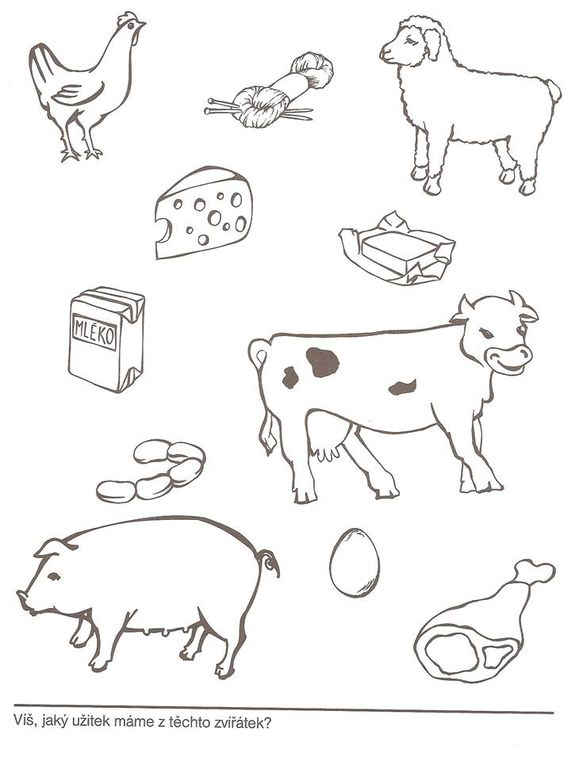 3. úkol – Poznáš zvuk, který vydávají zvířátka? Popros maminku, ať ti pomůže s tímto kvízemhttps://www.skolasnadhledem.cz/game/14944. úkol – Ve školce jsme se společně nemohli naučit písničku   „Myška tanečnice“Naučte se slova, zazpívejte řekněte ji doma mamince a taťínkovi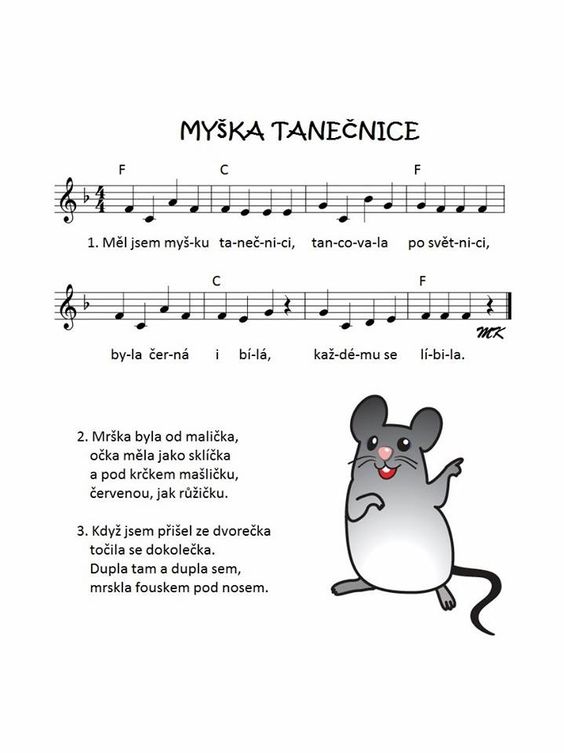 5. úkol – Pracovní listy- budeš u toho procvičovat zrakovou diferenciaci nebo třeba předmatematické schopnosti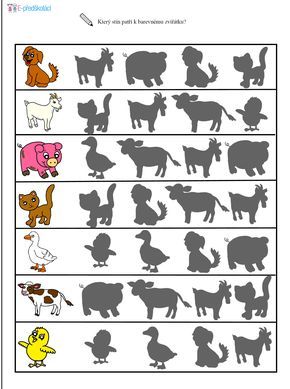 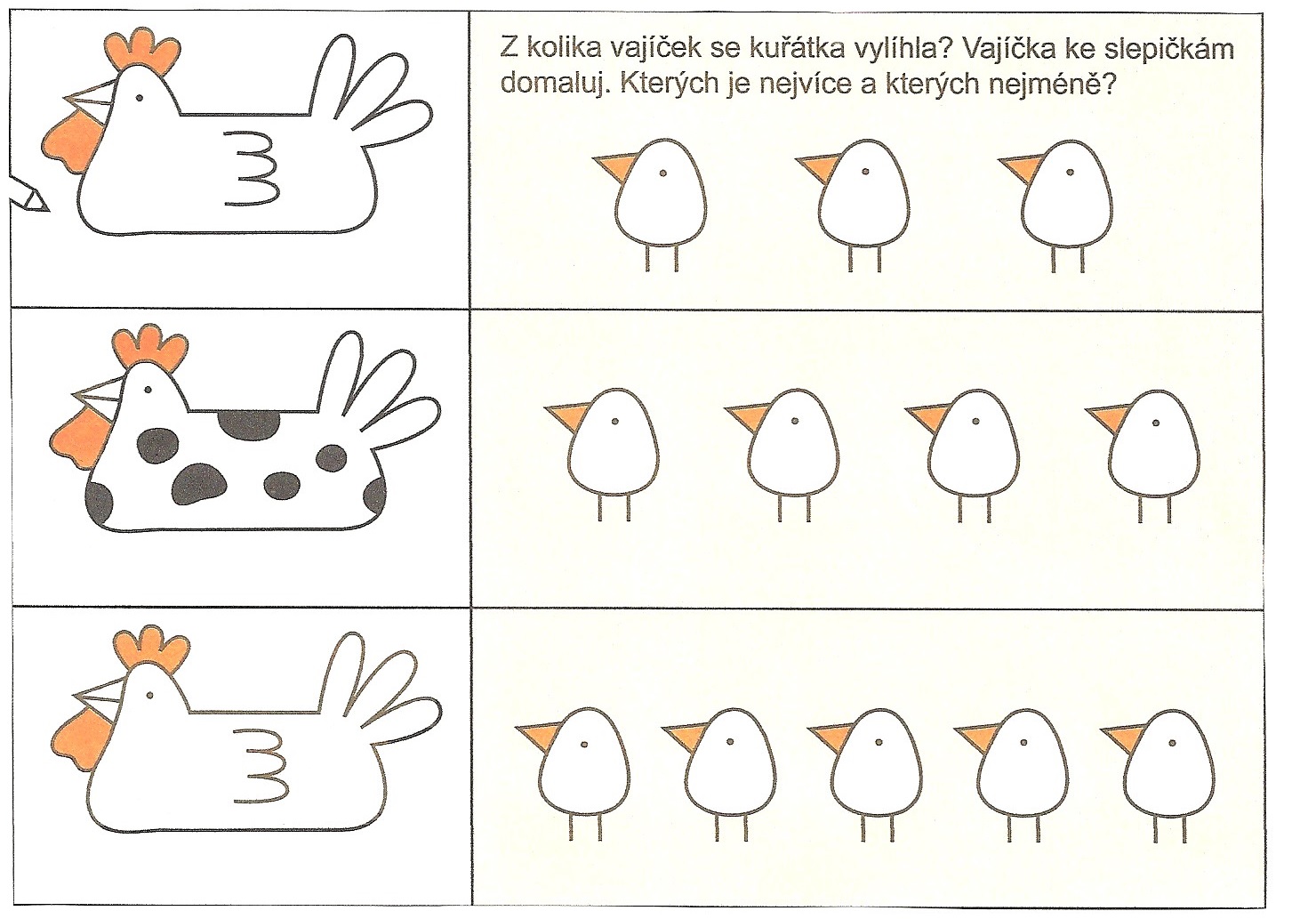 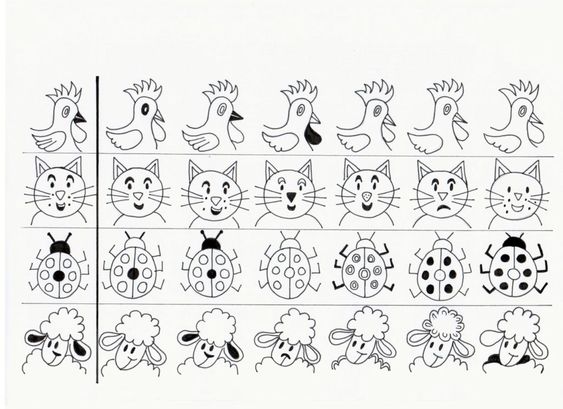 úkol – Umíš nakreslit kočičku? Zkus si to krok po kroku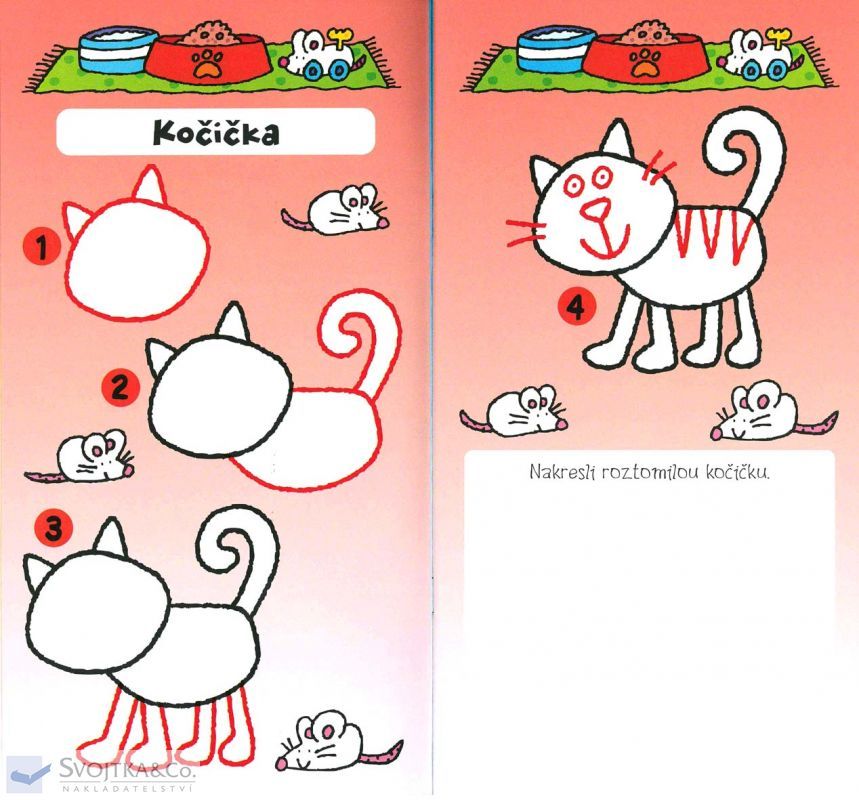 A nauč  se o kočičce básničkuMáme doma kotě,
a to si hraje v botě.
Jmenuje se Ťapička,
ťapky má jak kočička.
Ráda si hraje s klubíčkem,
nebo také s medíčkem.
Pak je celá ulepkaná,
ta naše kočka malá.7.úkol – Maminky, dejte dětem hádankyKOČKANejraději za pecípřikrčena líhá,v očích se jí rosvěcí,když na kořist číhá.PESMalý velký, bílý, černý,svému pánu vdycky věrný.Ocáskem vrtí z radosti,pochutnává si na kosti.BERÁNEKPo obloze pluje,na louce si skáče,trká, vyhazuje,má vlněný fráček.ČUNÍKKdo má ruce ušpiněné,ať se smíří s jeho jménem.Uň, uň, uní, uní,tlustý je a funí.SLEPIČKAKdyž udělá ko-ko-ko,načechrá si peří,bude vejce na měkkopro mne na večeři.KOHOUTEKMá hřebínek, co nečeše,má ostruhy a nerajtuje.Někdy se točí na střeše,jindy si na zdi pobrukuje.KRÁLÍKTety ho nosí na trh v nůši,z nůše mu čouhají uši.Jestli ty uši nesklopí,ruka ho za ně uchopí.KRÁVACelé týdny trávu žvýká,aby dala krajáč mlíka.Nepospíchá, má dost času,rohy nnosí pro okrasu.8.úkol – Myška z papíruZ papíru vystřihneme obdelník, který na konci slepíme k soběVystřihneme uši, nos, oči, vousy a ocásekVše nalepíme a máme krásnou myškou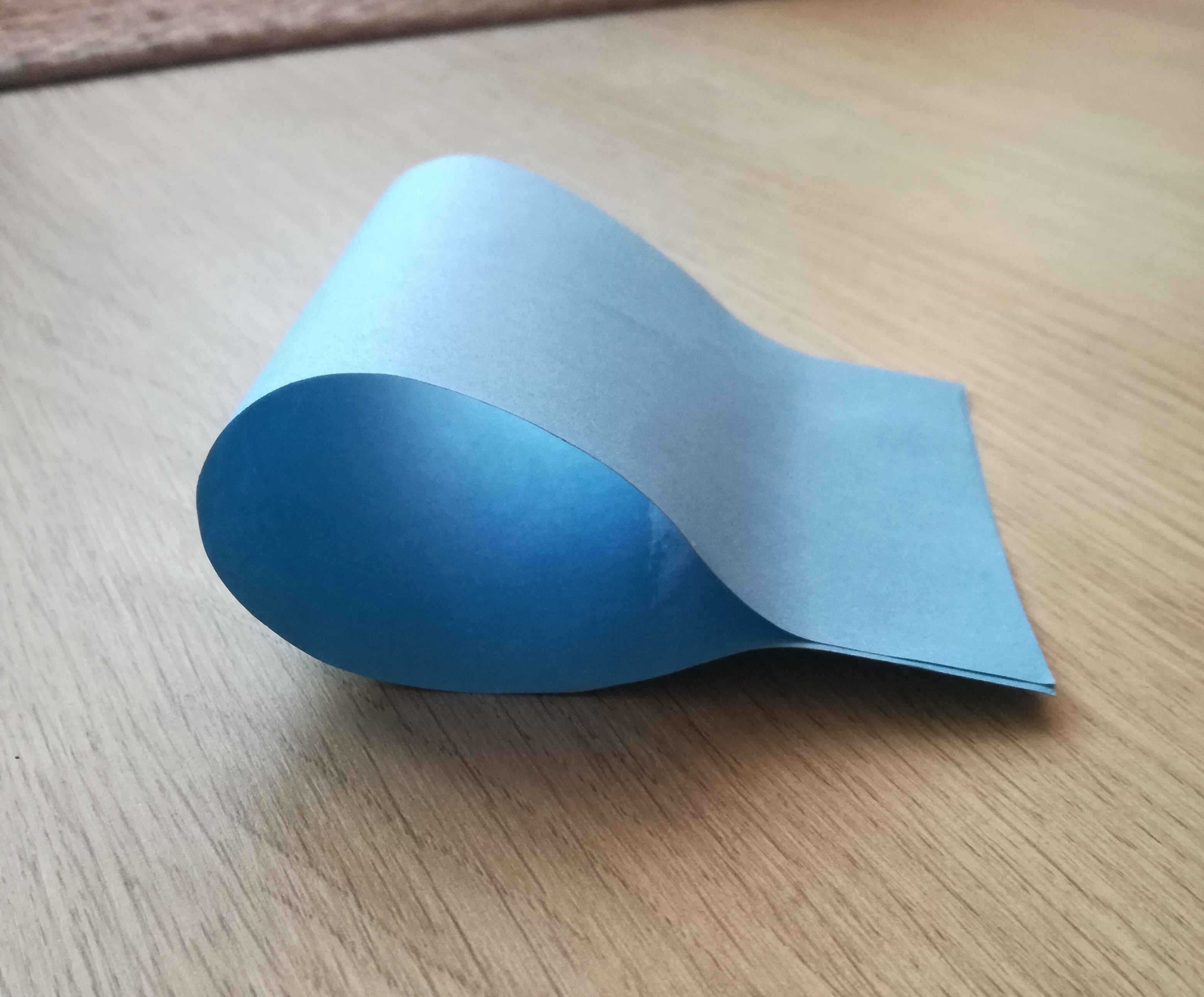 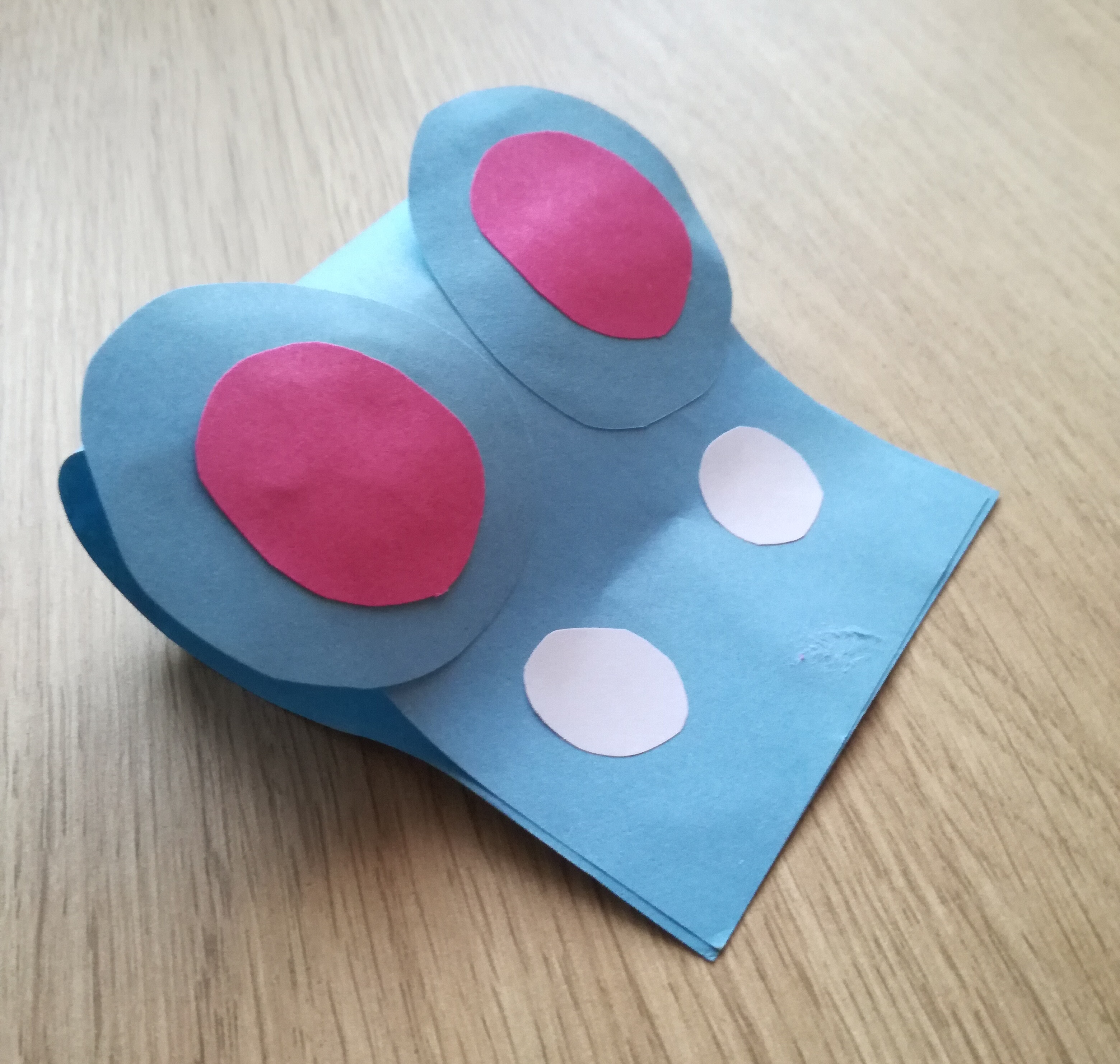 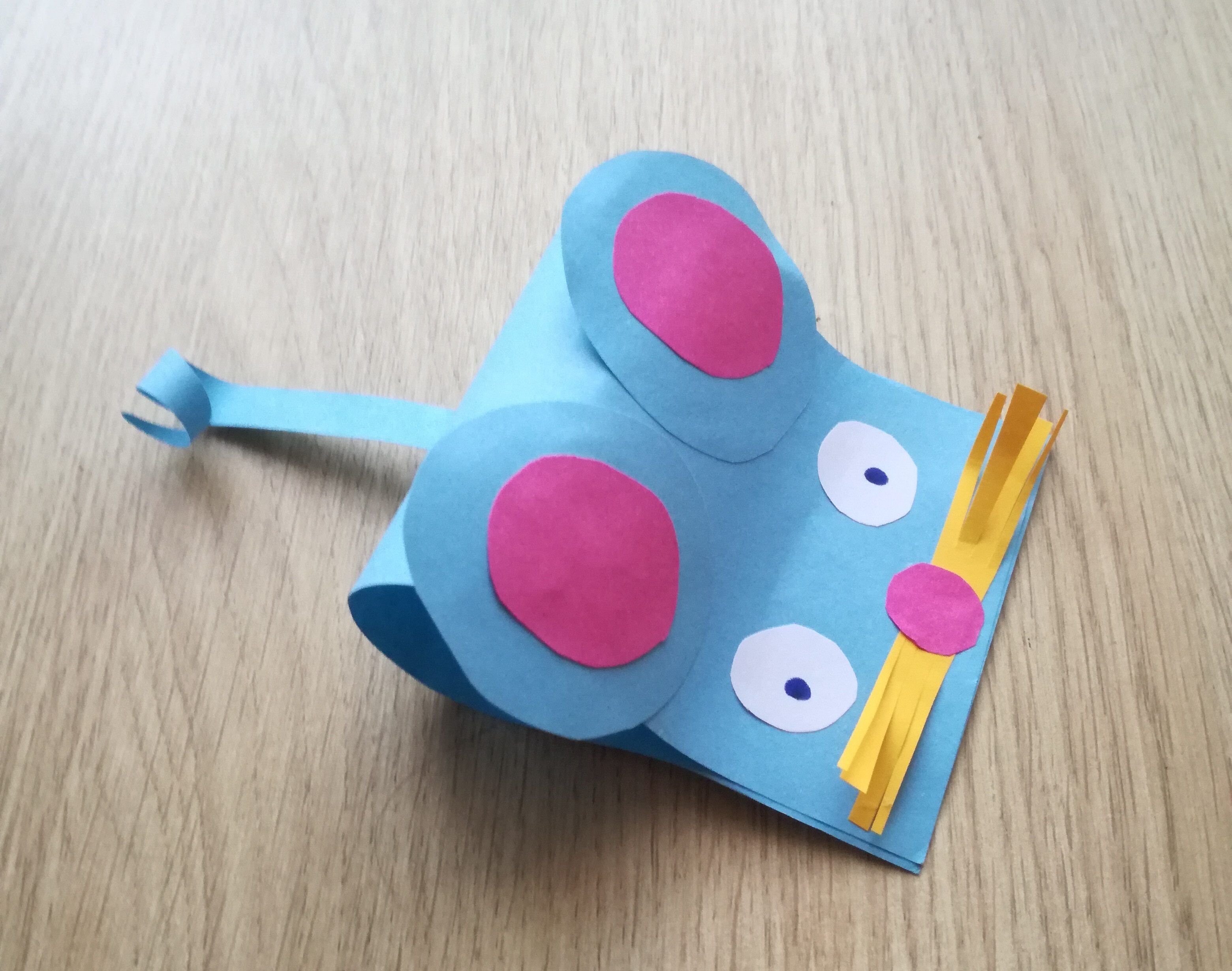 